Data: ____________________________________________Assinatura: ___________________________________________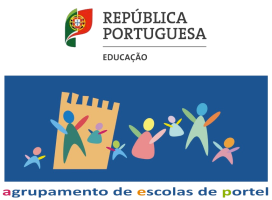 AVALIAÇÃO DE DESEMPENHO DOCENTERELATÓRIO DE AUTOAVALIAÇÃONome do avaliado:                     Grupo de Recrutamento:                    Situação Profissional:                    Departamento Curricular:                    Período em avaliação:  ___de _______ de ________ a ___ de ____________de _____Ao abrigo do ponto 2 do artigo 19º do Decreto Regulamentar nº 26/2012 de 21 de fevereiro considera-se que o relatório de autoavaliação deve incidir sobre os seguintes elementos:1A prática letiva.2As atividades promovidas, considerando o Plano Anual de Atividades.3Análise dos resultados obtidos.4O contributo para os objetivos e metas fixados no Projeto Educativo.5A formação realizada e o seu contributo para a melhoria da ação educativa.